Базовый курс Autodesk Revit Structure  2017 Цель курса:  Овладение навыками проектирования строительных конструкций в BIM системе Revit Продолжительность: 50 часов, в том числе 5 часов практических занятий по разработке практического примера проекта.	(Время начала и окончания занятий уточняется в рабочем порядке)Требования к слушателям: Обще компьютерная грамотность - Windows. Желателен опыт работы в программах двухмерной графики, иметь представление о трехмерном пространстве. Опыт разработки архитектурно-строительной документации по разделам КЖ или КМ.Результат обучения: Освоение базовых приемов работы в программе Autodesk Revit Structure. По окончании обучения слушатели научатся самостоятельно разрабатывать строительную  часть проектов в данной системе. Тема 1. Знакомство Autodesk Revit Structure (4 часа)Что такое BIM системы и их отличие от CAD систем.Область применения и особенности пакета Revit Structure.Понятие информационной модели зданияИзучение интерфейса Revit Structure Элементы интерфейсаПриемы работы в Revit Structure  Приемы обработки командБазовые настройки Revit  Тема 2. Эскизы(1час)Понятие и назначение режима эскизирования Эскизы и рабочие плоскостиСоздание и редактирования эскизных линийИспользование команд редактирования объектов в режиме эскизированияПривязка к характерным точкамТема 3. Создание опорных элементов здания(3 часа)Оси зданияУровни (этажи) зданияВиды. Задание видов, свойства видов, создание перспективных видов, работа с видами.Разрезы. 2D  и 3D разрезы. Порядок их создания и измененияВспомогательные и рабочие плоскостиСоздание видов, определение и изменение их свойствПорядок создания двухмерных и трехмерных разрезовТема 4. Моделирование несущих элементов зданий и сооружений(10 часов)Представление несущих элементов зданий и их отличие от ненесущих.Порядок загрузки и выбора строительных конструкций  для размещения  в проект.Моделирование несущих конструкций Колонны (железобетонные, металлические, деревянные)Балки и балочные системы Фермы	СвязиНесущие стены Создание и видоизменение однослойных и многослойных конструкций стенНесущие перекрытия и покрытия.Фундаменты и ростверкиФундаменты под колонныЛенточные фундаменты под стеныПлитные фундаментыСвайные основания Особенности проектирования фундаментов под оборудованиеФормирование спецификаций строительных конструкцийГруппыТема 5. Работа с функцией армирования ж-б конструкций (5 часов)Назначение функции армирования железобетонных конструкций (функция усиления)Принципы армирования железобетонных конструкций принятые в Revit Structure Инструменты моделирования усиления – назначение и порядок вызоваАрмирование конструкций отдельными стержнямиОбласть примененияПонятие и способ установки защитного слоя арматурыВыбор и размещение в конструкции арматурных профилейИспользование редактора арматурных профилейФормирование наборов  арматурных стержнейАрмирование конструкций по площадиОбласть примененияСоздание и изменение армирования по площадиАрмирование по траектории (направлению)Область примененияСоздание и изменение армирования по направлениюСоздание спецификации арматуры	Тема 6. Моделирование архитектурных элементов здания(3 часа)Моделирование навесных конструкций (стены из стекла и металла)Моделирование дверей и окон.Работа с помещениямиСоздание и видоизменение лестницы, ограждений и пандусовФормирование проемов в строительных конструкцияхТема 7. Редактирование элементов модели(Рассматривается параллельно с основными темами)Выбор элементов. Одновременный выбор нескольких элементов. Выбор цепей стен или линийРазделение линейных элементовОбрезки/удлинение Смещение элементовПрисоединение/отсоединение  строительных конструкций друг с другомИзменение порядка примыкания стен в угловых участкахВариантное моделирование строительных конструкцийТема 8. Разработка конструкций на основе связанной архитектурной модели(2 часа)Привязка архитектурной модели в конструкторский проектИмпорт и мониторинг объектов архитектурной модели в конструкторском проектеПреобразование элементов архитектурной модели в конструкторские объектыТема 9. Аннотации в модели(2 часа)Особенности простановки размеров в RevitВременные и постоянные размеры их назначение и  порядок образмеривания объектов Настройка размерных стилейТипы размеров (линейные, радиальные, диаметры, угловые и длины дуг)Ввод высотных отметокРедактирование размеров и их свойствВыполнение надписей и текстов Тема 10. Наложение зависимостей(1 час)Назначение зависимостей и их типыСпособы наложения и удаления зависимостейГрамотное использование зависимостей для упрощения разработки проектаТема 11. Концептуальное моделирование(2 часа)Использование формообразующих элементов при разработке концептуальной модели.Создание и редактирование формообразующих элементов Моделирование объема здания с использованием объемных и полостных форм Создание конструкций здания из формообразующих элементовТема 12. Основы использования семейств (4 часа)Понятия «Семейство» и типы семейств применяемых при разработке проектаОсновы работы в редакторе семействКоманды Редактора семействОтличие между объемной и полостной геометриейКоманды формирования объемной и полостной геометрииСоздание элементов конструкций с применением инструментов редактора семейств  Порядок загрузки семейств в проекты или другие семействаОсновы создание семейства колонн, балок, фундаментов и т. п.Основы применения типоразмеров в семействах Возводимые (контекстные) семейства Тема 13. Проработка узлов металлоконструкций(4 часа)Основные инструменты разработки узлов металлоконструкций (Revit Structure и Autodesk Structural Detailing)Приемы проработки узлов металлоконструкций в Revit2D черчение3D моделированиеОсобенности проработки узлов металлоконструкций на сварке и с болтовыми соединениями.Разработка фасонок, других соединительных элементов и болтов для применения их в узлах.Разработка закладных деталей железобетонных конструкцийКомбинированные узлы металл-железобетонТема 14. Использования модуля расширений (2 часа)Назначение модуля расширенийПрименения модуля для выполнения расчетных задачБыстрое армирование железобетонных конструкций с использованием модуляТема 15. Формирование технической  документации(2 часа)Аннотирование  узловФормирование табличных данных и спецификацийПодготовка и выбор листов для печати документацииФормирование информации на листах для вывода на печатьПечать проектаЭкспорт видов и узлов в AutoCAD (при необходимости по просьбе слушателей)Формирование DWF-файловПрактические занятия(5 часов)Практические занятия по разработке проекта по разделам КЖ или КМ продолжительностью 5 часов выполняются отдельными фрагментами, регулярно в течении всего курса обучения. Они позволяют на практике закрепить пройденный материал на каждом этапе обучения.Тел: +38 (056) 371-43-54, +38 (095) 256-67-75, +38 (067) 610-64-04, +38 (068) 472-06-40	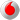 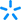 E-mail: 	 infotech@itech.net.ua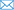 